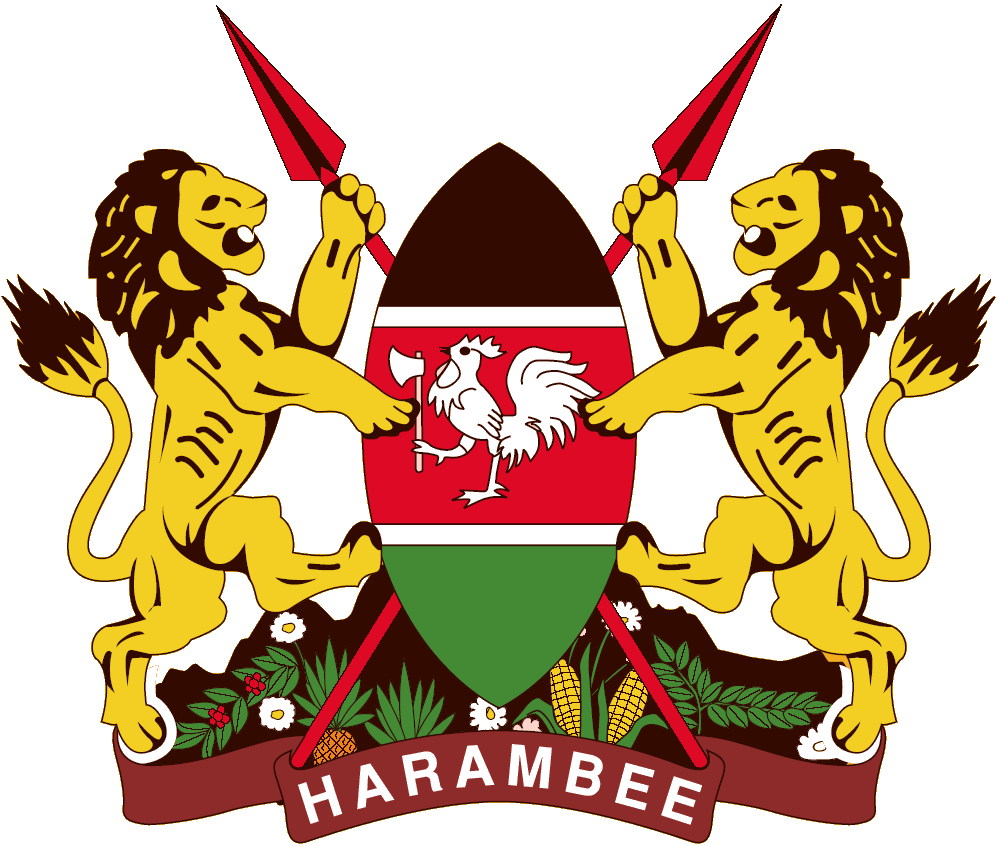 COUNTY GOVERNMENT OF KIRINYAGAQUARTERLY REPORT AND FINANCIAL STATEMENTS                         FOR THE PERIOD ENDED 30th SEPTEMBER, 2020Prepared in accordance with the Cash Basis of Accounting Method under the International Public Sector Accounting Standards (IPSAS)Table of Content									      PageI.	COUNTY GOVERNMENT OF KIRINYAGA INFORMATION AND MANAGEMENT	iiiII.	FORWARD BY THE CEC FINANCE	vIII.	STATEMENT OF MANAGEMENT RESPONSIBILITIES	viIV.	STATEMENT OF RECEIPTS AND PAYMENTS	1V.	STATEMENT OF FINANCIAL ASSETS	2VI.	STATEMENT OF CASHFLOW	3VII.	STATEMENT OF COMPARISON OF BUDGET & ACTUAL AMOUNTS: RECURRENT AND DEVELOPMENT COMBINED	4VIII.	STATEMENT OF COMPARISON OF BUDGET & ACTUAL AMOUNTS: RECURRENT	6IX.	STATEMENT OF COMPARISON OF BUDGET & ACTUAL AMOUNTS: DEVELOPMENT	8X.	BUDGET EXECUTION BY PROGRAMMES AND SUB-PROGRAMMES	10XI.	NOTES TO THE FINANCIAL STATEMENTS	11COUNTY GOVERNMENT OF KIRINYAGA INFORMATION AND MANAGEMENTBackground informationThe County is constituted as per the constitution of Kenya is headed by the County Governor, who is responsible for the general policy and strategic direction of the County.Key ManagementCounty Government of Kirinyaga day-to-day management is under the following key organs:	H.E Anne Mumbi		County GovernorH.E Peter Ndambiri		Deputy GovernorMoses Migwi		            CEC Member for Finance and Economic PlanningJames Kinyua Mutugi		CEC Member for Education				CEC Member for HealthMithamo Margaret Kibuci 	CEC Member for Trade, Cooperatives and Tourism                          -                     CEC Member for Transport and InfrastructureDr. Jackan M. Gutu		CEC Member for Environment, Water and Natural ResourcesJackline Wanjiku Kibuci	CEC Member for Agriculture, Livestock and FisheriesRev.Peter Murimi Kajombe	 CEC Member for Lands, Physical Planning & Housing. Dennis Gichobi Mucimi         CEC Member for Youth & Sports. Lynette Wanjiru Njeru            CEC Member for Gender, culture & Social Development Joe Muriuki                             County Secretary.Fiduciary ManagementThe key management personnel who held office during the quarter ended 30.09.2019 and who had direct fiduciary responsibility were:Fiduciary Oversight ArrangementsThe County Government consists of two Arms of Government with one mainly undertaking the oversight role namely the County Assembly. The activities are checked by the activities of several committees instituted mainly by the County Assembly. The Finance committee is mandated to ensure there is that the public resources in the county are applied prudently for the activities that were meant for in the County. Additionally, the members of the County Assembly are representatives of the region all over the County and consequently are able to verify the optimal resource management of the county.The County has a functional Internal Audit Office which oversees the day to day financial management of the County. They assure sound internal controls are in place.Entity HeadquartersP.O. Box 260 ACK PlazaKUTUS, KENYAEntity ContactsTelephone: 0720 803 286Website: kirinyaga.go.keEmail: cofinance@kirinyaga.go.keEntity BankersCentral Bank of KenyaHaile Selassie AvenueP.O. Box 60000City Square 00200Nairobi, KenyaCo-operative BankP.O Box 635 – 10300KerugoyaKenya Commercial BankP.O Box 90 - 10300Kerugoya4.         ABC BankPO BoxNairobiIndependent AuditorsOffice of the Auditor GeneralAnniversary Towers, University Way P.O. Box 30084GPO 00100	Nairobi, KenyaPrincipal Legal AdviserThe Attorney GeneralState Law OfficeHarambee AvenueP.O. Box 40112City Square 00200Nairobi, KenyaFORWARD BY THE CEC FINANCEI have the pleasure of presenting the quarterly financial report of the County Government of Kirinyaga for the quarter ended 30th September, 2020. These quarterly financial reports have been prepared in accordance with Generally Accepted Accounting Principles (GAAPs), the International Accounting Standards (IAS), the International Public Sector Accounting Standards (IPSAS) cash basis, and Section 163 of the Public Finance Management Act, 2012.The County realised an overall deficit of KShs. 560,657,206 during the first quarter, compared to an approved budget of KShs 5,679,035,514. The total expenditure for first quarter was Kshs. 625,177,307, which included both recurrent and development expenditure. The total current year revenue for first quarter was Kshs. 64,520,100 from local sources. The County endeavoured to utilise Public Finance Management procedures and regulations, which included; Procurement and Disposals Act, Public Finance Management Act, 2012 just to mention a few to ensure optimal utilisation of the County Resources and achieve value for money as enshrined in the Constitution of Kenya 2010.In the Financial Year under review, the County was faced by various challenges. They include;Unrealised local revenue budget. The County has instituted mechanism to enhance revenue collection. The County is in the process of installing a revenue collection system which will seal loopholes for revenue loss.The delay in disbursements of funds to County Governments by the National Government has persisted since inception. The County Government therefore had limited resources, which posed a challenge to timely implementation of the budget during the period under review.The integrated Financial Management Information System (IFMIS) had not been fully rolled out in the County to facilitate proper accounting of revenues and auto bank reconciliations of the county bank accounts. The county treasury had resorted to manual system of accounting for revenues and bank reconciliation. This poses serious challenges in the effective management of public resources. The system also experiences network downtimes so often than not and consequently affects efficiency.Valuation of all the county assets has not been done. These include all lands where the county buildings are located for instance health centres, county polytechnics and county offices. This poses a great challenge in coming up with a comprehensive asset register for the county. The inter-governmental committee on asset and liabilities is in the process of carrying out valuation of all assets inherited from former county council, municipals and National Government, in order to come up with a consolidated asset register for the county. The asset register included in this report is therefore limited to those assets acquired after devolution in the year 2013. In Conclusion, I am grateful to the County Governor, Deputy Governor, County Executive committee members, Departmental heads for the support they have given to me and the staff of my department during the year. I would also like to thank the officers from the National Treasury, the Office of the Controller of Budget, the Commission on Revenue Allocation and Kenya National Audit Office for the advice and guidance.CPA Moses Migwi MainaCEC for Finance and Economic PlanningCounty Government of KirinyagaICPAK NO: 20661STATEMENT OF MANAGEMENT RESPONSIBILITIESSection 166 of the PFM Act requires that an Accounting Officer for a County Government entity prepares a report for each quarter of the financial year in respect of the entity. The County Executive Committee (CEC) member for finance being the head of the County Treasury is responsible for the preparation and presentation of the County Government’s financial statements, which give a true and fair view of the state of affairs of the County Government for and as at the end of the quarter ended on 30th September, 2020. This responsibility includes: (i) maintaining adequate financial management arrangements and ensuring that these continue to be effective throughout the reporting period; (ii) maintaining proper accounting records, which disclose with reasonable accuracy at any time the financial position of the County Government; (iii) designing, implementing and maintaining internal controls relevant to the preparation and fair presentation of the financial statements, and ensuring that they are free from material misstatements, whether due to error or fraud; (iv) safeguarding the assets of the County Government; (v) selecting and applying appropriate accounting policies; and (vi) making accounting estimates that are reasonable in the circumstances.The CEC member for finance accepts responsibility for the County Government’s financial statements, which have been prepared on the Cash Basis Method of Financial Reporting, using appropriate accounting policies in accordance with International Public Sector Accounting Standards (IPSAS). The CEC member for finance is of the opinion that this report gives a true and fair view of the state of the County Government’s transactions during the quarter ended 30th September, 2020, and of its financial position as at that date. The CEC member for finance further confirms the completeness of the accounting records maintained for the County Government which have been relied upon in the preparation of this report as well as the adequacy of the systems of internal financial control.The CEC member for finance confirms that the County Government has complied fully with applicable Government Regulations and the terms of external financing covenants (where applicable), and that the County Government’s funds received during the quarter under audit were used for the eligible purposes for which they were intended and were properly accounted for. Further the CEC member for finance confirms that the County Government’s financial statements have been prepared in a form that complies with relevant accounting standards prescribed by the Public Sector Accounting Standards Board of Kenya.Approval of the financial statementsThe County Government’s financial statements were approved and signed by the CEC member for finance on ____________ 2020.___________________________________			County Executive Committee member – Finance and Economic Planning	            STATEMENT OF RECEIPTS AND PAYMENTSThe explanatory notes to these financial statements form an integral part of the financial statements. The financial statements were approved on ___________ 2020 and signed by:__________________________________                                                   __________________________________			              Chief Officer – Finance			                                    	Ag. Head of Treasury – Accounting									ICPAK NO:  9972STATEMENT OF FINANCIAL ASSETSThe explanatory notes to these financial statements form an integral part of the financial statements. The financial statements were approved on ___________ 2020 and signed by: _________________________________                          _________________________________Chief Officer – Finance		                                        Ag. Head of Treasury – Accounting								    ICPAK NO:  9972STATEMENT OF CASHFLOWThe explanatory notes to these financial statements form an integral part of the financial statements. The financial statements were approved on ___________ 2020 and signed by:________________________________                              _____________________________Chief Officer – Finance                                                         Head of Treasury - Accounting							           ICPAK NO:  9972STATEMENT OF COMPARISON OF BUDGET & ACTUAL AMOUNTS: RECURRENT AND DEVELOPMENT COMBINEDThe Unspent fund brought forward from 2019/20 financial year was kshs. 919,621,966. This fund was utilized to finance first quarter recurrent budget due to delayed exchequer releases by National Treasury. The unspent fund brought forward was mainly to cater for roll over projects in development budget.16% budget on local revenue was realised by the end of first quarter. County Government of Kirinyaga financial statements were approved on ___________ 2020 and signed by:________________________				________________________Chief Officer - Finance					Ag. Head of Treasury - Accounting									ICPAK NO:  9972STATEMENT OF COMPARISON OF BUDGET & ACTUAL AMOUNTS: RECURRENTThe Unspent fund brought forward from 2019/20 financial year was kshs. 919,621,966. This fund was utilized to finance first quarter recurrent budget due to delayed exchequer releases by National Treasury. The unspent fund brought forward was mainly to cater for roll over projects in development budget.16% budget on local revenue was realised by the end of first quarter. County Government of Kirinyaga financial statements were approved on ___________ 2020 and signed by:________________________				________________________Chief Officer - Finance					Ag. Head of Treasury – Accounting								ICPAK NO:  9972STATEMENT OF COMPARISON OF BUDGET & ACTUAL AMOUNTS: DEVELOPMENTThe Unspent fund brought forward from 2019/20 financial year was kshs. 919,621,966. This fund was utilized to finance first quarter recurrent budget due to delayed exchequer releases by National Treasury. The unspent fund brought forward was mainly to cater for roll over projects in development budget.16% budget on local revenue was realised by the end of first quarter. County Government of Kirinyaga financial statements were approved on ___________ 2020 and signed by:________________________				________________________Chief Officer - Finance					Ag. Head of Treasury – Accounting								ICPAK NO:  9972BUDGET EXECUTION BY PROGRAMMES AND SUB-PROGRAMMES NOTES TO THE FINANCIAL STATEMENTS1. EQUITABLE SHARE (EXCHEQUER RELEASES)2. TRANSFERS FROM NATIONAL GOVERNMENT ENTITIES*Use this Note to record non-conditional transfers from National Government entities. Conditional transfers are to be recorded in Note 7. NOTES TO THE FINANCIAL STATEMENTS (Continued)3. PROCEEDS FROM FOREIGN GRANTS*Use this Note to record non-conditional transfers from National Government entities. Conditional transfers are to be recorded in Note 7.  This will be amended in line with CARA.PROCEEDS FROM DOMESTIC BORROWINGS5. PROCEEDS FROM FOREIGN BORROWINGS		6. PROCEEDS FROM SALE OF ASSETS7. CONDITIONAL ADDITIONAL ALLOCATION TO COUNTY GOVERNMENTS *Use this Note to record conditional transfers from National Government entities. Non-conditional transfers are to be recorded in Note 2.8. CONDITIONAL ALLOCATION TO LEVEL 5 HOSPITALS 9. FUEL LEVY ALLOCATION10. SUMMARY OF COUNTY OWN GENERATED REVENUES11. NOTES TO THE FINANCIAL STATEMENTS (Continued)UNSPENT FUNDS12. COMPENSATION OF EMPLOYEES13. USE OF GOODS AND SERVICES14. INTEREST PAYMENTS15. SUBSIDIES 16. TRANSFERS TO OTHER GOVERNMENT ENTITIES17. OTHER GRANTS AND TRANSFERS18. SOCIAL SECURITY BENEFITS 19. ACQUISITION OF ASSETS 20. FINANCE COSTS21. REPAYMENT OF PRINCIPAL ON DOMESTIC & FOREIGN BORROWING 22. OTHER PAYMENTSNOTES TO THE FINANCIAL STATEMENTS 22A BANK ACCOUNTS22B CASH IN HANDCash in hand should be analysed as follows:	23 ACCOUNTS RECEIVABLE *See Annex 6 for a detailed analysis of the outstanding imprests.24 ACCOUNTS PAYABLE 25 FUND BALANCE BROUGHT FORWARD26. OTHER IMPORTANT DISCLOSURES26.1: PENDING ACCOUNTS PAYABLE (See Annex 5)26.2: PENDING STAFF PAYABLES (See Annex 6)26.3:  OTHER PENDING PAYABLES (See Annex 7)ANNEX 1 – DETAILED ANALYSIS OF COUNTY OWN GENERATED REVENUEANNEX 2 – BANK RECONCILIATION/FO 30 REPORT(Attach FO 30 Reports from IFMIS)ANNEX 3 – ANALYSIS OF OUTSTANDING IMPRESTGovernment Imprest HoldersANNEX 4 – SUMMARY OF FIXED ASSET REGISTERANNEX 5 - ANALYSIS OF PENDING ACCOUNTS PAYABLEANNEX 6 - ANALYSIS OF PENDING STAFF PAYABLES (See Annex 5)ANNEX 7 - ANALYSIS OF OTHER PENDING PAYABLESANNEX 8 – LIST OF CORPORATIONS UNDER THE COUNTY GOVERNMENTKIRINYAGA WATER & SEWERAGE CORPORATIONKAMWETI AGRICUTURAL DEMONSTRATION FUNDNo.DesignationName1.Chief Finance OfficerPatrick Mugo2.Ag Head of County Treasury AccountingRaphael Mwaura3.Director of Economic PlanningJohn Mbugua4.Director, Internal AuditPhillomena Nyokabi5.Director Supply Chain ManagementCarilus Otieno6.Director, County BudgetLawrence MuchiraNoteSep (Q1)Dec (Q2)Mar (Q3)Jun (Q4)Cumulative AmountComparative Period 2019/20RECEIPTSKshsKshsKshsKshsKshsKshsEquitable Share (Exchequer releases) 14,241,100,000Transfers from National Government Entities2             329,731,807Proceeds from Foreign Grants / Development Partners3341,728,943Proceeds from Domestic Borrowings4Proceeds from Foreign Borrowings5Proceeds from Sale of Assets6Conditional Additional Allocations to County Governments7Conditional Allocation to Level 5 Hospitals8Fuel levy allocation9County Own Generated Revenues1064,520,10064,520,100374,724,257TOTAL RECEIPTS64,520,10064,520,1005,287,285,007PAYMENTSCompensation of Employees12607,971,900607,971,9002,320,111,647Use of goods and services1317,205,40717,205,407737,443,728Interest payments14Subsidies15Transfers to Other Government Entities161,055,610,201Other grants and transfers1775,635,263Social Security Benefits18Acquisition of Assets19641,408,819Finance Costs20Repayment of principal on Domestic and Foreign borrowing21Other Payments22106,968,083TOTAL PAYMENTS625,177,307625,177,3074,937,177,741SURPLUS/DEFICIT (560,657,206)(560,657,206)350,107,266NoteSep (Q1)Dec (Q2)Mar (Q3)June (Q4)Comparative Period 2019/20KshsKshsKshsKshsKshsFINANCIAL ASSETSCash and Cash EquivalentsBank Balances23A510,203,3201,096,409,224Cash Balances23BTotal Cash and cash equivalent510,203,3201,096,409,224Accounts receivables – Outstanding Imprests243,413,599TOTAL FINANCIAL ASSETS513,616,9191,096,409,224FINANCIAL LIABILITIES Accounts Payables – Deposits and retentions25110,410,075(132,545,174)NET FINANCIAL ASSETS 403,206,844963,864,050REPRESENTED BYFund balance b/fwd26963,864,050613,756,784Surplus/Deficit for the quarter(560,657,206)(350,107,266)NET FINANCIAL POSITION403,206,844963,864,050NoteSep (Q1)Dec (Q2)Mar (Q3)June (Q4)Comparative Period 2019/20KshsKshsKshsKshsKshsReceipts from operating incomeEquitable Share (Exchequer releases) 14,241,100,000Transfers from National Government Entities2329,731,807Proceeds from Foreign Grants / Development Partners3341,728,943Conditional Additional Allocation to County Governments7Conditional Allocation to Level 5 Hospitals8Fuel Levy Allocation9County Own Generated Revenues1064,520,100374,724,257Payments for operating expensesCompensation of Employees12(607,971,900)(2,320,111,647)Use of goods and services13(17,205,407)(737,443,728)Interest payments14Subsidies15Transfers to Other Government Entities16Other grants and transfers17(75,635,263)Social Security Benefits18Finance Costs, including Loan Interest20Other Payments22Adjusted for: Changes in Payables(22,135,099)(77,386,333)                        Changes in Receivables(3,413,599)Net cash flows from operating activities(586,205,904)914,129,752         CASHFLOW FROM INVESTING ACTIVITIESProceeds from Sale of Assets6Acquisition of Assets19(641,408,819)Net cash flows from investing activities(641,408,819)CASHFLOW FROM BORROWING ACTIVITIESProceeds from Domestic Borrowings4Proceeds from Foreign Borrowings5Repayment of principal on Domestic and Foreign borrowing21Net cash flow from financing activitiesNET INCREASE IN CASH AND CASH EQUIVALENT(586,205,904)272,720,933Cash and cash equivalent at BEGINNING of the quarter261,096,409,224823,688,291Cash and cash equivalent at END of the quarter510,203,3201,096,409,224Receipt/Expense ItemBudget Q1 2020Actual Q1 2020Budget utilization differenceBudget cumulative to dateActual cumulative to dateBudget utilization differenceRECEIPTSKshsKshsKshsKshsKshsKshsEquitable Share (Exchequer releases) 1,068,187,5001,068,187,5004,272,750,0004,272,750,000Transfers from National Government Entities38,634,61638,634,616154,538,464154,538,464Proceeds from Foreign Grants/Development Partners73,759,31273,759,312295,037,247295,037,247Proceeds from Domestic BorrowingsProceeds from Foreign BorrowingsProceeds from Sale of AssetsConditional Additional Allocations to County GovernmentsConditional Allocation to Level 5 HospitalsFuel Levy Allocation31,837,27231,837,272127,349,086127,349,086County Own Generated Revenues100,000,00064,520,10035,479,900400,000,00064,520,100335,479,900Unspent Funds107,340,179919,621,966-812,281,787429,360,717919,621,966-490,261,249TOTAL1,419,758,879984,142,066435,616,8135,679,035,514984,142,0664,694,893,448PAYMENTSCompensation of Employees573,921,290607,971,900-34,050,6102,295,685,159607,971,9001,687,713,259Use of goods and services158,098,69317,205,407140,893,286632,394,77017,205,407615,189,363Interest paymentsSubsidiesTransfers to Other Government Entities405,353,446405,353,4461,621,413,7821,621,413,782Other grants and transfers56,275,00056,275,000225,100,000225,100,000Social Security BenefitsAcquisition of Assets208,610,451208,610,451834,441,803834,441,803Finance CostsRepayment of principal on Domestic and Foreign borrowingOther Payments17,500,00017,500,00070,000,00070,000,000 TOTAL1,419,758,879625,177,307794,581,5725,679,035,514625,177,3075,053,858,207Receipt/Expense ItemBudget Q1 2020Actual Q1 2020Budget utilization differenceBudget cumulative to dateActual cumulative to dateBudget utilization difference RECEIPTSKshsKshsKshsKshsKshsKshsEquitable Share (Exchequer releases) 747,731,250747,731,2502,990,925,0002,990,925,000Transfers from National Government Entities2,820,6432,820,64311,282,57011,282,570Proceeds from Foreign Grants/Development Partners23,822,25123,822,25195,289,00495,289,004Proceeds from Domestic BorrowingsProceeds from Foreign BorrowingsProceeds from Sale of AssetsConditional Additional Allocations to County GovernmentsConditional Allocation to Level 5 HospitalsFuel Levy AllocationCounty Own Generated Revenues82,747,11964,520,10018,227,019330,988,47764,520,100266,468,377Unspent Funds75,138,126643,735,376-568,597,250300,552,502643,735,376-343,182,874TOTAL932,259,389365,072,602224,003,9133,729,037,553365,072,6023,363,964,951PAYMENTSCompensation of Employees573,921,290607,971,900-34,050,6102,295,685,159607,971,9001,687,713,259Use of goods and services155,698,69317,205,407138,493,286622,794,77017,205,407605,589,363Interest paymentsSubsidiesTransfers to Other Government Entities161,816,227161,816,227647,264,907647,264,907Other grants and transfers35,025,00035,025,000140,100,000140,100,000Social Security BenefitsAcquisition of Assets5,798,1795,798,17923,192,71723,192,717Finance CostsRepayment of principal on Domestic and Foreign borrowingOther PaymentsTOTAL932,259,389625,177,307307,082,0823,729,037,553625,177,3073,103,860,246Receipt/Expense ItemBudget Q1 2020Actual Q1 2020Budget utilization differenceBudget cumulative to dateActual cumulative to dateBudget utilization difference RECEIPTSKshsKshsKshsKshsKshsKshsEquitable Share (Exchequer releases) 320,456,250320,456,2501,281,825,0001,281,825,000Transfers from National Government Entities35,813,97435,813,974143,255,894143,255,894Proceeds from Foreign Grants/Development Partners49,937,06149,937,061199,748,243199,748,243Proceeds from Domestic BorrowingsProceeds from Foreign BorrowingsProceeds from Sale of AssetsConditional Additional Allocations to County GovernmentsConditional Allocation to Level 5 HospitalsFuel Levy Allocation31,837,27231,837,272127,349,086127,349,086County Own Generated Revenues17,252,88117,252,88169,011,52369,011,523Unspent Funds32,202,054275,886,590-243,684,536128,808,215275,886,590-147,078,375TOTAL487,499,492275,886,590211,612,9021,949,997,961275,886,5901,674,111,371PAYMENTSCompensation of EmployeesUse of goods and services2,400,0002,400,0009,600,000.009,600,000Interest paymentsSubsidiesTransfers to Other Government Entities243,537,219243,537,219974,148,875.00974,148,875Other grants and transfers21,250,00021,250,00085,000,000.0085,000,000Social Security BenefitsAcquisition of Assets202,812,272202,812,272811,249,086.00811,249,086Finance CostsRepayment of principal on Domestic and Foreign borrowingOther Payments17,500,00017,500,00070,000,000.0070,000,000 TOTAL487,499,4920487,499,4921,949,997,96101,949,997,961Programme/Sub-progarmmeBudget ActualBudget utilization differenceBudget cumulative to dateActual cumulative to dateBudget utilization differenceQuarter 2020Quarter 2020Date, 2020Date, 2020KshsKshsKshsKshsKshsKshsProgramme 1Sub-programme 1Sub-programme 2Sub-programme 3Programme 2Sub-programme 1Sub-programme 2Sub-programme 32020/20212019/2020Total Exchequer Releases for quarter 1737,951,400 Total Exchequer Releases for quarter 2763,398,000 Total Exchequer Releases for quarter 3827,014,500 Total Exchequer Releases for quarter 41,912,736,100Cumulative Amount4,241,100,000Q1Q2Q3Q4Cumulative amountComparative Period 2019/20DescriptionKshsKshsKshsKshsKshsKshsTransfers from Central government entitiesMinistry of Health user fees for health centers and dispensaries11,282,570Transfer for Free maternityAbolishment of user fees in health centers and dispensariesTransfer for Health worker allowancesAgriculture Coffee Cess fund TransferRehabilitation of class c roads/Kenya roads board120,386,439Covid 19 fund160,096,000Aqua Culture Business Development Programme (IFAD)3,463,500Youth polytechnic34,503,298TOTAL 329,731,807Name of DonorQ1Q2Q3Q4Cumulative amountComparative Period 2019/20KshsKshsKshsKshsKshsKshsGrants Received from Bilateral Donors (Foreign Governments)Government of GermanyRoads 2000 Project in Western KenyaRoads 2000 Project in Central KenyaGovernment of ItalyRehabilitation of sub-district hospitals – KIDDPDANIDA 16,866,250ASDSP10,006,753KUSP59,798,100World BankHealth Sector Support Project (HSSP)29,996,486National Urban Transport Improvement Project (NUTRIP)Kenya devolution support program30,000,000National agriculture & rural growth inclusive project195,061,354TOTAL341,728,943Q1Q2Q3Q4Cumulative amountComparative Period 2019/20KshsKshsKshsKshsKshsKshsBorrowing within General GovernmentBorrowing from Monetary Authorities (Central Bank)Other Domestic Depository Corporations (Commercial Banks)Borrowing from Other Domestic Financial InstitutionsBorrowing from Other Domestic CreditorsTotalQ1Q2Q3Q4Cumulative amountComparative Period 2019/20KshsKshsKshsKshsKshsKshsForeign Borrowing – Draw-downs Through ExchequerForeign Borrowing - Direct PaymentsForeign Currency and Foreign DepositsTotalQ1Q2Q3Q4Cumulative amountComparative Period 2019/20KshsKshsKshsKshsKshsKshsReceipts from the Sale of BuildingsReceipts from the Sale of Vehicles and Transport EquipmentReceipts from the Sale Plant Machinery and EquipmentReceipts from Sale of Certified Seeds and Breeding StockReceipts from the Sale of Strategic Reserves StocksReceipts from the Sale of Inventories, Stocks and CommoditiesDisposal and Sales of Non-Produced AssetsReceipts from the Sale of Strategic Reserves StocksTotalQ1Q2Q3Q4Cumulative amount Comparative Period 2019/20KshsKshsKshsKshsKshsKshsLoans and Grants SupplementaryConditional Allocations for Free Maternal Healthcare AllocationConditional Allocations for Compensation for User Fees ForegoneConditional Allocation for Leasing of Medical EquipmentConditional Allocation from Road Maintenance Fuel Levy FundConditional Allocation to County Emergency FundTotalLevel 5 HospitalAllocationQ1Allocation Q2Allocation Q3AllocationQ4Cumulative amountComparative Period 2019/20KshsKshsKshsKshsKshsKshs(name of level 5 hospital)(name of level 5 hospital)TotalAllocationQ1Allocation Q2Allocation Q3AllocationQ4Cumulative amountComparative Period 2019/20KshsKshsKshsKshsKshsKshsRoad maintenance fuel levy fund120,386,439Total120,386,439Original EstimatesRevised EstimatesFinal Budget% RealizedActual cumulative revenue (Q1)KshsKshsKshsKshsKshsRECEIPTSTransfers from National GovernmentParking Fees26,923,076.9226,923,076.9225.43%6,845,820.00Rates26,162,790.7026,162,790.705.51%1,441,306.00Single Business Permits85,384,615.3985,384,615.396.73%5,745,026.00Plans Inspection16,279,069.7716,279,069.7737.51%6,106,200.00Advertising (Billboards)9,302,325.589,302,325.5815.27%1,420,133.00Rent ( County Houses, Market stalls, County commercial buildings)5,000,000.005,000,000.0010.05%502,600.00Tenant Purchase Scheme (TPS)Agricultural Produce 3,488,372.093,488,372.096.52%227,296.30Mortuary ChargesWater Lease FeesHospital Fees128,737,030.41128,737,030.4112.41%15,981,039.70Sundry debtors (Premium for property allocation and ground rent)Licences54,812,164.5854,812,164.5810.97%6,013,714.00Other Revenues Not Classified anywhere43,910,554.5643,910,554.5646.09%20,236,965.00TOTAL 400,000,000.00400,000,000.0016.13%64,520,100.00Q1Q2Q3Q4Cumulative amountComparative Period 2019/20KshsKshsKshsKshsKshsKshsEquitable Share919,621,966571,444,015  Total919,621,966571,444,015  Q1Q2Q3Q4Cumulative amountComparative Period 2019/20KshsKshsKshsKshsKshsKshsBasic salaries of permanent employees575,086,7132,090,548,147Basic wages of temporary employees22,572,33767,913,239Personal allowances paid as part of salaryPersonal allowances paid as reimbursementsPersonal allowances provided in kindPension and other social security contributions121,995,288Compulsory national social security schemes4,081,024Compulsory national health insurance schemes1,280,40035,573,950Social benefit schemes outside government9,032,450Other personnel paymentsTotal607,971,9002,320,111,647Q1Q2Q3Q4Cumulative amountComparative Period 2019/20KshsKshsKshsKshsKshsKshsUtilities, supplies and services10,506,64236,971,664Communication, supplies and services130,0006,931,264Domestic travel and subsistence3,405,40046,960,163Foreign travel and subsistence10,320,668Printing, advertising and information supplies & services31,020,101Rentals of produced assets1,205,000Training expenses15,089,394Hospitality supplies and services18,235,849Insurance costs95,341,578Specialized materials and services251,160,399Office and general supplies and services12,698,209Other operating expenses1,163,400124,058,108Routine maintenance – vehicles and other transport equipment22,386,731Routine maintenance – other assets3,972,387Fuel, oil and other lubricants1,999,96561,092,213Total17,205,407737,443,728Q1Q2Q3Q4Cumulative amountComparative Period 2019/20``KshsKshsKshsKshsKshsInterest Payments on Foreign BorrowingInterest Payments on Domestic Borrowing Interest on Borrowing From Other Government UnitsInterest Payments on Guaranteed Debt Taken over by GovtOther interest paymentsTotal                         -                                        -   DescriptionQ1Q2Q3Q4Cumulative amountComparative Period 2019/20KshsKshsKshsKshsKshsKshsSubsidies to Public Corporations  See list attached(insert name)Subsidies to Private Enterprises  See list attached(insert name)TOTAL DescriptionQ1Q2Q3Q4Cumulative amountComparative Period 2019/20Transfers to car & mortgage fund9,300,000County Assembly570,764,950Hospital Facility improvement fund89,718,294Youth polytechnic34,503,298Nargrip201,561,354Emergency fund4,000,000Health centres danida fund12,281,250Alcoholic fund3,084,000KUSP59,798,100User fees11,282,570ASDSP15,506,753ABDP3,463,500THUSP34,907,139Transfer To Cog5,438,993TOTAL1,055,610,201Q1Q2Q3Q4Cumulative amountComparative Period 2019/20KshsKshsKshsKshsKshsKshsScholarships and other educational benefits25,000,000Emergency relief and refugee assistanceSubsidies to small businesses, cooperatives, and self employedOther current transfers, grants50,635,263Other capital grants and transfersTotal75,635,263Q1Q2Q3Q4Cumulative amountComparative Period 2019/20KshsKshsKshsKshsKshsKshsGovernment pension and retirement benefitsSocial security benefits in cash and in kindEmployer Social Benefits in cash and in kindTotalNon-Financial AssetsQ1Q2Q3Q4Cumulative amountComparative Period 2019/20KshsKshsKshsKshsKshsKshsPurchase of BuildingsConstruction of Buildings321,689,417 Refurbishment of Buildings78,000 Construction of Roads120,977,784 Construction and Civil Works77,474,485 Overhaul and Refurbishment of Construction and Civil WorksPurchase of Vehicles and Other Transport Equipment19,745,500 Overhaul of Vehicles and Other Transport EquipmentPurchase of Household Furniture and Institutional Equipment17,967,600 Purchase of Office Furniture and General Equipment9,311,316 Purchase of ICT Equipment, Software and Other ICT AssetsPurchase of Specialised Plant, Equipment and Machinery65,593,118 Rehabilitation and Renovation of Plant, Machinery and Equip.Purchase of Certified Seeds, Breeding Stock and Live Animals8,571,599 Research, Studies, Project Preparation, Design & SupervisionRehabilitation of Civil WorksAcquisition of Strategic Stocks and commoditiesAcquisition of LandAcquisition of Intangible AssetsFinancial Assets641,408,819.00Domestic Public Non-Financial EnterprisesDomestic Public Financial InstitutionsForeign financial Institutions operating AbroadOther Foreign EnterprisesForeign Payables - From Previous YearsTotal641,408,819.00Q1Q2Q3Q4Cumulative amountComparative Period 2019/20KshsKshsKshsKshsKshsKshsBank ChargesExchange Rate LossesOther Finance costsTotalQ1Q2Q3Q3Q4Cumulative amountComparative Period 2019/20KshsKshsKshsKshsKshsKshsKshsRepayments on Borrowings from DomesticPrincipal Repayments on Guaranteed Debt Taken over by GovernmentRepayments on Borrowings from Other Domestic CreditorsRepayment of Principal from Foreign Lending & On – LendingTotalQ1Q2Q3Q4Cumulative amountComparative Period 2019/20KshsKshsKshsKshsKshsKshsBudget ReservesCivil Contingency ReservesCapital Transfers to Non-Financial Public EnterprisesCapital Transfer to Public Financial Institutions and EnterprisesCapital Transfer to Private Non-Financial EnterprisesOther expensesDomestic Accounts TotalName of Bank, Account No. & currencyIndicate whether recurrent, Development, deposit, receipts e.t.cQ1Q2Q2Q42019 – 2020KshsCBK, 10001700433, KES- CRFREVENUE233,993,402.30889,532,676.00CBK, 10001700336, KES-RECURRENTRECURRENT95,525,053.05224,322.80CBK, 1000268271, KES- ROAD LEVY FUND A/CDEV-   15,744,173.15CBK, 1000170247, KES- DEVTDEV-   13,060,722.80CBK, 1000364424, KES-KIRINYAGA COUNTY DEPOSIT ACCOUNTDEPOSIT110,410,075.00132,545,173.80KCB,1225956242,KES- KIRINYAGA PUBLIC HEALTH REVENUEREC416,916.0810,791.08KCB,1224816366,KES-KERUGOYA COUNTY REFERRAL HOSPITALRECURRENT13,722,226.0079,526.00KCB,1224816722,KES-KIMBIMBI SUB COUNTY HOSPITALRECURRENT2,835,535.0033,090.00KCB,1224816846,KES-KIANYAGA SUB COUNTY HOSPITALRECURRENT1,017,183.0027,548KCB,1224817109, KES-SAGANA SUB COUNTY HOSPITALRECURRENT711,919.8825,720.88KCB, 1140791605,KES- OPERATIONSRECURRENT141,696.91933,300.21KCB, 1140758497 , KES-KIRINYAGA COUNTY REVENUE ACCOUNTREVENUE7,472,580.38265,251.63KCB, 1104075997,KES-KAMWETI DEMONS  FUNDFUND50,386.7033,638.80KCB,1104073153,KES-KERUGOYA HOSP IMPROVEMENT FUNDFUND32,985,389.5032,985,389.50KCB,1254841075,KES-KIRINYAGA COUNTY HOSPITAL REVENUEREVENUE10,905,996.00               10,907,061.00CO-OP, 01141567073500,KES- HOSPITAL FUND COLLECTION FUND36.5436.54CO-OP, 01141489581000 ,KES-SUB COUNTY REVENUE REVENUE-   0CO-OP BANK, STANDING IMPREST AC/C01141273895600RECURRENT-   EQUITY,0420260844601,KES-COLLECTION ACCOUNTREVENUE25,846.86801.86ABC BANK, 001217001000046,KES- REVENUE A/C REVENUE-10,923.000CO-OP,01141567202400,KES- ALCOHOL COLLECTIONREVENUE-   0TOTAL510,203,320.201,096,409,224.05Q1Q2Q3Q4Comparative Period 2019/20KshsKshsKshsKshsKshsCash in Hand – Held in domestic currencyCash in Hand – Held in foreign currencyTotalQ1Q2Q3Q4Comparative Period 2019/20KshsKshsKshsKshsKshsLocation 1;County Treasury cash officeLocation 2Location 3TotalQ1Q2Q3Q4Comparative Period 2019/20KshsKshsKshsKshsKshsGovernment Imprests15,438,230.00Clearance AccountsStaff AdvancesOther AdvancesTotal15,438,230.00Q1Q2Q3Q4Comparative Period 2019/20KshsKshsKshsKshsKshsDeposits and Retentions110,410,075.00132,545,174Total110,410,075.00132,545,174Q1Q2Q3Q4Comparative Period 2019/20KshsKshsKshsKshsKshsBank accounts823,688,291823,688,291Cash in handAccounts ReceivablesAccounts Payables(209,931,507)(209,931,507)Total613,756,784613,756,784Q1Q2Q3Q4Comparative Period 2019/20KshsKshsKshsKshsKshsConstruction of buildingsAnnexedConstruction of civil worksAnnexedSupply of goodsAnnexedSupply of servicesAnnexedTotal(Annexed)362,916,592.65362,916,592.65Q1Q2Q3Q4Comparative Period 2019/20Name of StaffKshsKshsKshsKshsKshsTotalQ1Q2Q3Q4Comparative Period 2019/20KshsKshsKshsKshsKshsAmounts due to National Government entitiesAmounts due to County Government entitiesAmounts due to third partiesTotalCounty Own Generated RevenuesOriginal BudgetAdjustmentsFinal/Approved BudgetActual performance% Actual PerformanceVarianceCounty Own Generated RevenuesKshsKshsKshsKshsKshsInterest ReceivedProfits and DividendsRental Income5,000,000.005,000,000.001,101,000.0022.02%3,899,000.00Other Property IncomeSales of Market EstablishmentsReceipts from Administrative Fees and Charges15,415,027.3715,415,027.374,429,525.0028.74%10,985,502.37Receipts from Sales by Non-Market EstablishmentsReceipts from Sale of Agricultural Goods3,488,372.093,488,372.09227,296.306.52%3,261,075.79Business Permits 85,384,615.3985,384,615.395,745,026.006.73%79,639,589.39LiqourLicences29,230,769.2329,230,769.231,756,300.006.01%27,474,469.23Cess7,710,196.787,710,196.781,361,750.0017.66%6,348,446.78Sign Boards and Advertising fees9,302,325.589,302,325.581,420,133.0015.27%7,882,192.58Poll RatesLand/Plot Rents29,300,536.4429,300,536.441,441,306.004.92%27,859,230.44Other Local LeviesReceipts from RoyaltiesNatural Resources ExploitationLease/Rental of Infrastructure AssetsOther miscellaneous revenues8,093,023.008,093,023.006,106,200.0075.45%1,986,823.00Insurance claims recoveryTransfers from reserve fundsDonationsFund raising eventsOther revenues from financial assets loansMarket/Trade Centre fees28,461,538.4628,461,538.467,915,330.0027.81%20,546,208.46Vehicle Parking Fees20,923,076.9220,923,076.9211,916,460.0056.95%9,006,616.92Social Premise Use ChargesSchool FeesOther Education Related FeesPublic Health Services15,581,395.3515,581,395.354,257,414.0027.32%11,323,981.35Public Health Facilities Operations128,737,030.41128,737,030.4115,981,039.7012.41%112,755,990.71Environment and Conservancy Administration11,627,906.9811,627,906.98761,320.006.55%10,866,586.98Slaughter Houses AdministrationWater Supply AdministrationSewerage AdministrationOther Health and Sanitation RevenuesTechnical Service Fees1,744,186.001,744,186.00100,000.005.73%1,644,186.00External Service FeesFines, Penalties and ForfeituresReceipts from Voluntary transfers other than grantsOther Receipts Not Classified ElsewhereTOTAL400,000,000.00400,000,000.0064,520,100.0016.13%449,570,755.00Name of Officer or InstitutionDate Imprest TakenAmount Taken Amount Surrendered Balance KshsKshsKshs Name of Officer or InstitutionAnnexedName of Officer or InstitutionAnnexedName of Officer or InstitutionAnnexedAsset classHistorical Cost b/f (KShs )2019/2020Additions during the quarter(KShs )Disposals during the quarter(KShs )Transfers in/(out) during the quarter(KShs)Historical Cost c/f (KShs )        Q2 2020/2021Land2,250,0002,250,000Buildings and structures426,950,550426,950,550Transport equipment754,307,698754,307,698Office equipment, furniture and fittings40,149,85740,149,857ICT Equipment44,086,31744,086,317Machinery and Equipment55,240,69455,240,694Heritage and cultural assetsBiological assetsIntangible assets32,279,39832,279,398Infrastructure assets- Roads, Rails589,156,708589,156,708Work in progress561,745,599561,745,599Total 2,506,166,8212,506,166,821Balance b/fFY 2019/2020Additions for the periodPaid during the quarterBalance c/fFY Q2 2020/2021DescriptionKshsKshsKshsKshsDepartment Of Health106,105,993106,105,993Department Of Economic Planning And Finance4,860,1654,860,165Department Of Education5,228,4805,228,480Department Of Gender5,334,2435,334,243Department Of Environment And Water20,957,87820,957,878Department Of Trade20,938,63220,938,632Department Of Agriculture33,241,85633,241,856Executive3,690,9123,690,912Transport79,265,00079,265,000Department Of Youths And Sports459,981459,981Department of physical planning1,114,9341,114,934Legal Department77,812,42777,812,427Total359,010,501359,010,501NameBrief Transaction DescriptionOriginal AmountDate Payable ContractedAmount Paid To-DateOutstanding Balance2014Outstanding Balance2013Commentsabcd=a-cAmounts due to National Govt EntitiesSub-TotalAmounts due to County Govt EntitiesSub-TotalAmounts due to Third PartiesSub-TotalOthers (specify)Sub-TotalGrand Total